ФЕДЕРАЛЬНОЕ ГОСУДАРСТВЕННОЕ БЮДЖЕТНОЕ ОБРАЗОВАТЕЛЬНОЕ УЧРЕЖДЕНИЕ ВЫСШЕГО ОБРАЗОВАНИЯ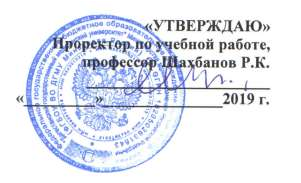 «ДАГЕСТАНСКИЙ ГОСУДАРСТВЕННЫЙ МЕДИЦИНСКИЙ УНИВЕРСИТЕТ» МИНИСТЕРСТВА ЗДРАВООХРАНЕНИЯ РОССИЙСКОЙ ФЕДЕРАЦИИАННОТАЦИЯ РАБОЧЕЙ ПРОГРАММЫпо дисциплине «История»Индекс дисциплины Б1.О.55Специальность (направление) 32.05.01 Медико-профилактическое дело Уровень высшего образования - специалитетКвалификация выпускника: врач по общей гигиене, по эпидемиологии Факультет: медико-профилактическийКафедра Философии и истории Форма обучения: очнаяКурс 1 Семестр IIВсего трудоёмкость - 3 з.е. / 72 часов Лекции: 16 часов.Практические занятия: 32 часаСамостоятельная работа обучающегося: 24 часа Форма контроля: зачёт во II семестреМахачкала 2019 годЦЕЛЬ И ЗАДАЧИ ОСВОЕНИЯ ДИСЦИПЛИНЫЦель - расширение и углубление знаний студентов в области Отечественной и мировой истории, развитие аналитического мышления, навыков публичных выступлений и дискуссий.	Программа построена в соответствии с Государственным образовательным стандартом     по	специальности	«Медико-профилактическое	дело»;	требованиями (федерального компонента) к образовательному минимуму содержания основной образовательной программы подготовки по специальности «Медико-профилактическое дело»	по циклу «Общие гуманитарные и социально-экономические дисциплины», утвержденными Министерством Образования РФ 10.03.2000; Примерной программы дисциплины        «История»	для специальности «Медико-профилактическое дело», утвержденная Министерством Образования Российской Федерации 05.01.2003.Настоящая рабочая программа предусматривает использование модульной технологии обучения с реализацией компетентностного подхода в преподавании Истории. Это позволит сформировать ключевые (базовые, универсальные) и профессиональные компетенции, т. е. готовность студентов использовать усвоенные знания, умения и навыки, а также способы деятельности для решения практических и теоретических проблем, проблем возникающих в результате их профессиональной деятельности. Усвоение студентом базовых компетенций делает возможным на их основе формирование профессиональных компетенций специалиста с высокими морально-нравственными принципами.Задачи:-	подготовка студентов к личностной ориентации в современном мире, к свободному выбору своих мировоззренческих позиций и развитию творческих способностей;-	углубление и систематизация исторических знаний;-	формирование	аналитического	мышления,	позволяющего	выявлять	сущность стержневых событий истории и отношения между ними;-	обучение студентов самостоятельности и критичности при оценке различных интерпретаций событий отечественной истории.2.ПЕРЕЧЕНЬ ПЛАНИРУЕМЫХ РЕЗУЛЬТАТОВ ОБУЧЕНИЯФормируемые в процессе изучения учебной дисциплины компетенции:Наименован ие категории компетенции 1 Универсаль ные компетенци и2УК-1: способностьосуществлять критический анализ проблемныхситуаций на основе системного подхода, вырабатывать стратегию действий;ИД-1 ук-1:Уметь выявлять проблемные ситуации осуществлять поиск необходимой информации для решения задач профессиональной области.ИД-2 ук-1 Уметь формировать оценочные суждения в профессиональной областиИД-3 ук-1 Уметь проводить критический анализ информации с использованием исторического методаУК-5: способность анализировать и учитывать разнообразие культур в процессе межкультурного взаимодействия.ИД - 1 ук-5: Уметь "соблюдать этические и правовые нормы в процессе межкультурного взаимодействияИД-2	–ук-5:	Уметь	анализировать	особенности	социального взаимодействия с учетом исторических, национальных, культурных и религиозных особенностей.ИД-3 ук-5: Уметь грамотно и доступно излагать профессиональную информацию в процессе межкультурного взаимодействия.УК-6	способность	определять	и	реализовывать	приоритеты собственной деятельности и способы ее совершенствования на основе самооценки и образования в течение всей жизни;ИД-1 ук-6: Уметь определять приоритеты и планировать собственную профессиональную деятельность, контролировать и анализировать ее результаты.ИД-2 ук-6: Уметь выбирать эффективные пути и совершенствования профессиональной деятельности самооценки. наиболее способы собственной на основе3.МЕСТО	УЧЕБНОЙ	ДИСЦИПЛИНЫ	В	СТРУКТУРЕ	ОБРАЗОВАТЕЛЬНОЙ ПРОГРАММЫУчебная дисциплина «История» относится к базовой части Б1.О.55 учебного плана по специальности 32.05.01 Медико-профилактическое делоМатериал дисциплины опирается на ранее приобретенные студентами знания по праву, экономике.Разделы дисциплины «История»№	Наименование разделов1	История Отечества: её предмет и задачи.2	Образование Киевской Руси. Его социально-экономический и политический строй 3	Образование и укрепление русского централизованного государства (XIV-XVII вв.)4	Становление абсолютной монархии5	Россия в период капиталистического развития6	Россия в конце XIX - нач. XX вв. Вступление России в эпоху империализма 7	Советская Россия в 1917-1922 гг.8	Социально-экономическое и политическое преобразование в стране в 30-е годы 9	СССР в период Великой Отечественной войны10	СССР в послевоенный период (1945-1953 гг.) 11	Развитие советского общества в 50-80 гг.12	Начало перестройки, попытка реформирования политической власти. Распад СССР (1985-1991 гг.)13	Постсоветское развитие России (1991-2019 гг.)Междисциплинарные связи с обеспечиваемыми (последующими) дисциплинами№ п\пНаименование обеспечиваемых (последующих) дисциплин1 2	3	4	5	6	7	8	9	10 11 121	Психология	+	+	+	+	+	+	+2	Философия	+	+	+3	История медицины	+	+	+	+	+ 4	Социология4.ТРУДОЕМКОСТЬ УЧЕБНОЙ ДИСЦИПЛИНЫ И ВИДЫ КОНТАКТНОЙ РАБОТЫВиды работы	Всего часов	Кол-вочасов в семестре II1	2	3Контактная работа (всего), в том числе:Аудиторная работа	48	48Лекции (Л)                                                                       16                                16 Практические занятия (ПЗ),                                            32                                32Семинары (С) Лабораторные работы (ЛР) Внеаудиторная работаСамостоятельная работа обучающегося Вид промежуточной зачёт (Э)ИТОГО: остьОбщая	час.24	2472	72 2                                     25.СТРУКТУРА И СОДЕРЖАНИЕ УЧЕБНОЙ ДИСЦИПЛИНЫРазделы дисциплины (модуля), виды учебной деятельности и формытекущего контроля№	Наименование раздела	Оценочные средства для текущегосеме	дисциплины	 контроля успеваемостиЛ	ПЗ2                             3                            4          5 2        История      Отечества:      её                    2предмет и задачи2	Образование Киевской	2	2 Руси. Его социально-экономический и политический стройСРО всег о5           7 2           52	68Тесты, рефераты, доклады, контрольные работы, устный опрос.Тесты, рефераты, доклады, контрольные работы, устный опрос.2	Образование и укрепление	2	6 русскогоцентрализованного государства (XIV-XVII вв.)2	Становление	абсолютной	2 монархии2	Россия	в	период	2	2 капиталистическогоразвития2	10		Тесты, рефераты, доклады, контрольные работы, устный опрос.2	4		Тесты, рефераты, доклады, контрольные работы, устный опрос.2	6		Тесты, рефераты, доклады, контрольные работы, устный опрос.2	Россия в конце XIX – нач.	2	2	2	6 XX вв. Вступление Россиив эпоху империализмаИтого	8	16	12	36 2	Советская Россия в 1917-	2           4            2           71922 гг.2	Социально-экономическое	2	1	3 и	политическоепреобразование в стране в 30-е годы2	СССР в период Великой	2	4	1	7 Отечественной войны2	СССР	в	послевоенный	2	2	4 период (1945-1953 гг.)2	Развитие	советского	2	2	2	6 общества в 50-80 гг.2	Начало	перестройки,	2	2	4 попытка     реформированияполитическойвласти. Распад СССР (1985-1991 гг.)2	Постсоветское	развитие	2	2	2	6 России (1991-2019 гг.)Итого:                          8          16       12          36 Всего:                          16        32        24          72Тесты, рефераты, доклады, контрольные работы, устный опрос.Тесты, рефераты, доклады, контрольные работы, устный опрос. Тесты, рефераты, доклады, контрольные работы, устный опрос.Тесты, рефераты, доклады, контрольные работы, устный опрос. Тесты, рефераты, доклады, контрольные работы, устный опрос. Тесты, рефераты, доклады, контрольные работы, устный опрос. Тесты, рефераты, доклады, контрольные работы, устный опрос.Тесты, рефераты, доклады, контрольные работы, устный опрос.6. ВИДЫ КОНТРОЛЯ: зачёт во 2 семестреЗав. кафедрой _____________________ (Т.Э. Кафаров)